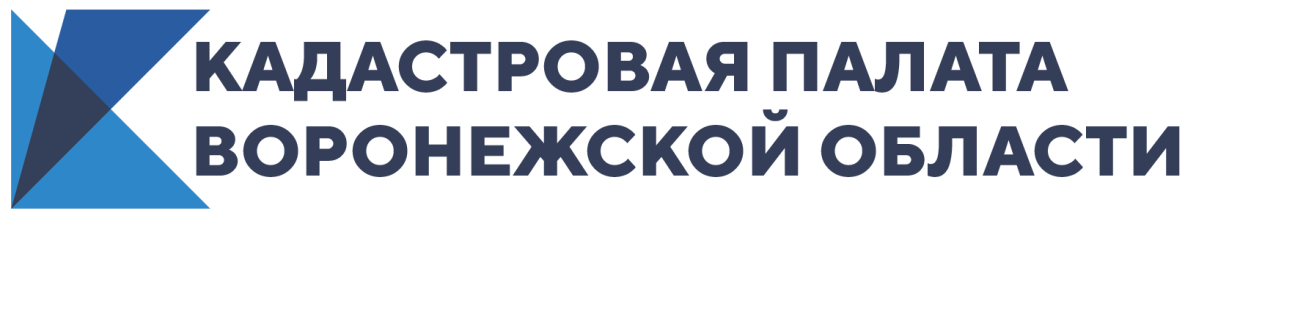 Кадастровая палата расскажет о приеме и выдаче документов на недвижимость14 февраля 2020 года с 10:00 до 12:00 в Кадастровой палате Воронежской области будет организована «горячая линия» по вопросам приема и выдачи документов по экстерриториальному принципу.Куда нужно подать документы на кадастровый учет и регистрацию прав, если недвижимость находится в другом регионе России?В каких случаях документы возвращаются без рассмотрения?Изменится ли срок осуществления кадастрового учета и регистрации прав, если подать документы по экстерриториальному принципу?Сколько месяцев готовые документы хранятся в многофункциональном центре (МФЦ)?Как получить документы, поданные в другом регионе России?На эти и многие другие вопросы можно получить ответ, позвонив по телефону «горячей линии»: 8(473) 327-18-99.Контакты для СМИ Кадастровая палата Воронежской областител.: 8 (473) 327-18-92 (доб. 2429)press@36.kadastr.ru